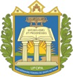 UNIVERSIDADE FEDERAL DO OESTE DO PARÁ UNIDADEEdital Nº 002/2021 - PROCCEMODELO DE RESULTADO (FINAL OU PRELIMINAR)Santarém, ____de ________de 20___.__________________________________________________Assinatura do Professor Orientador__________________________________________________Assinatura do segundo membro da comissão__________________________________________________Assinatura do terceiro membro da comissãoTítulo do plano de trabalhoTítulo do plano de trabalhoTítulo do plano de trabalhoTítulo do plano de trabalhoORDEMNome Nota Resultado (aprovado com bolsa, aprovado sem bolsa, desclassificado) 